Rysunek nr 14Szafka pod drukarkę na cokole o wymiarach: 60x60x60h (cm) 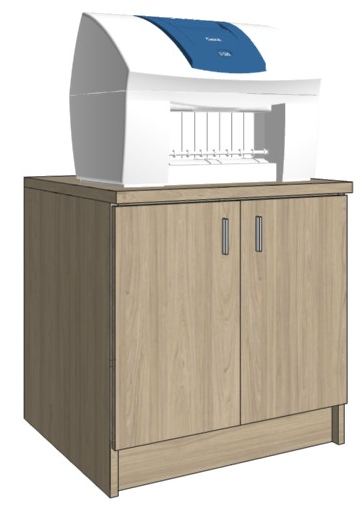 WIDOK Z PRZODU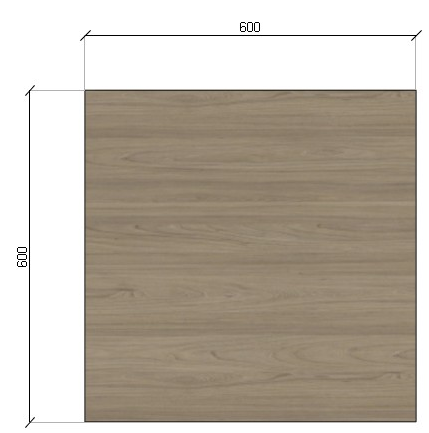 WIDOK Z GÓRY